Confirmation of passing the theoretical exam in the scope of obtaining 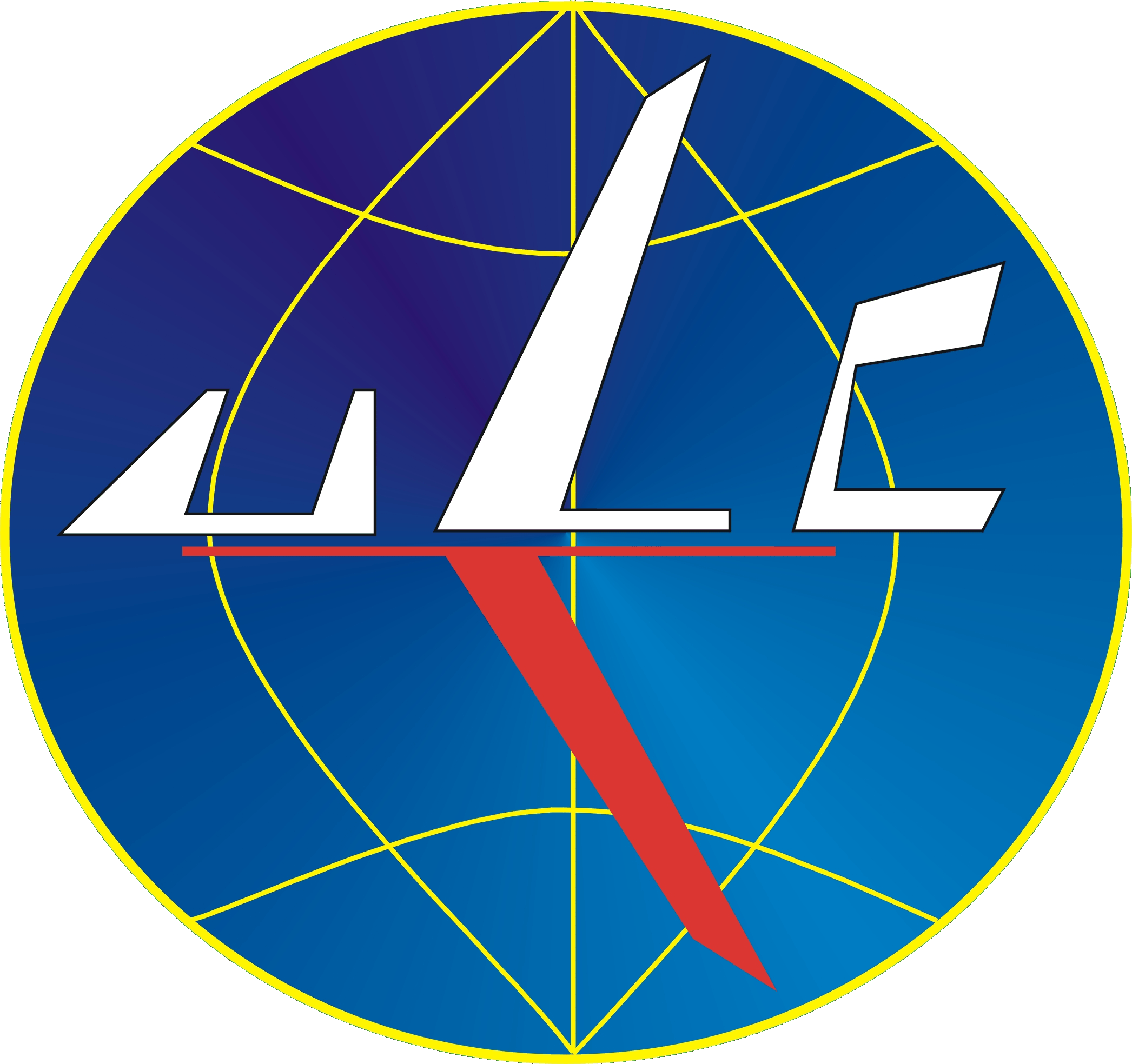 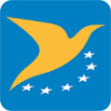 a certificate of competency of an unmanned aircraft pilot in the case of operations in the A2 subcategory of the "open" categoryConfirmation of passing the theoretical exam in the scope of obtaining a certificate of competency of an unmanned aircraft pilot in the case of operations in the A2 subcategory of the "open" categoryConfirmation of passing the theoretical exam in the scope of obtaining a certificate of competency of an unmanned aircraft pilot in the case of operations in the A2 subcategory of the "open" categoryConfirmation of passing the theoretical exam in the scope of obtaining a certificate of competency of an unmanned aircraft pilot in the case of operations in the A2 subcategory of the "open" categoryStudent remote pilot identification detailsStudent remote pilot identification detailsStudent remote pilot identification detailsStudent remote pilot identification detailsName and Surname Name and Surname Operator registration numberOperator registration numberPilot number in the register of UAS operatorsPilot number in the register of UAS operatorsEntity designated  
LOGOIdentification details of the entity designated conducting the examIdentification details of the entity designated conducting the examOperator registration numberOperator registration numberName of the entity designatedName of the entity designatedTheoretical knowledge examTheoretical knowledge examTheoretical knowledge examTheoretical knowledge examThe theoretical knowledge exam was passed on:The theoretical knowledge exam was passed on:Signature of the person conducting the theoretical knowledge examinationSignature of the person conducting the theoretical knowledge examination                                        ……...………………………….                                                 (Legible signature)                                        ……...………………………….                                                 (Legible signature)Mark if applicable:I declare that the examined person is under 18 years old - the examination took place with the consent and under the supervision of a legal guardianMark if applicable:I declare that the examined person is under 18 years old - the examination took place with the consent and under the supervision of a legal guardianMark if applicable:I declare that the examined person is under 18 years old - the examination took place with the consent and under the supervision of a legal guardianMark if applicable:I declare that the examined person is under 18 years old - the examination took place with the consent and under the supervision of a legal guardian